מבחן לקביעת הקבצת לימודלעולים לכיתה ח'שנת לימודים תשפ''בהמבחן מורכב משאלות שתלמידים קיבלו כעבודת קיץ בסוף שנת הלימודים תשפ''א.חומר עזר המותר לשימוש:מחשבון.פתרו כל השאלות שלפניכם. פרטו והסבירו כל שלב בפתרון.




















2. 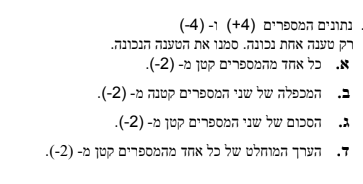 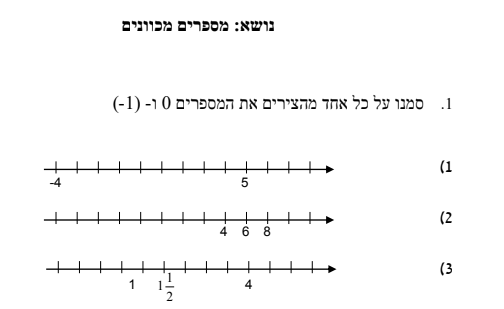 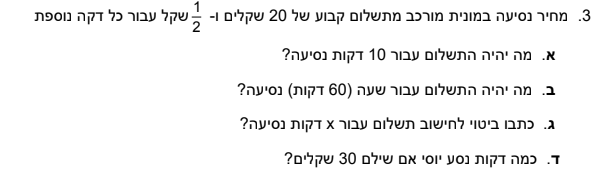 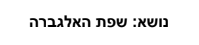 4.  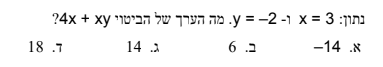 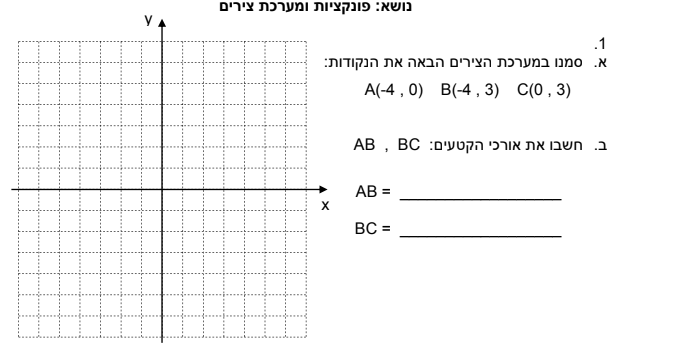 5.   	6. 













1. 












2. 






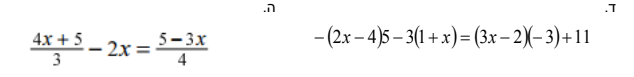 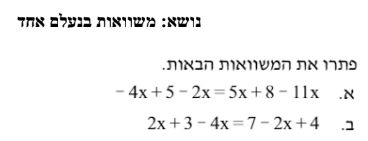 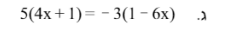 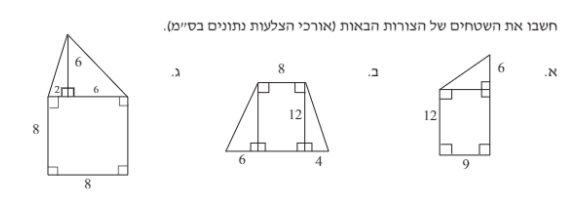 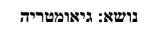 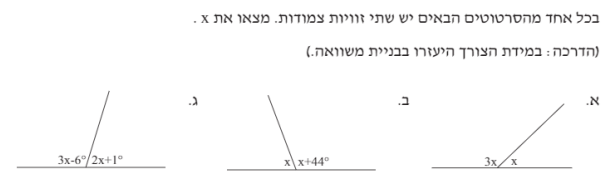 3. 














בהצלחה!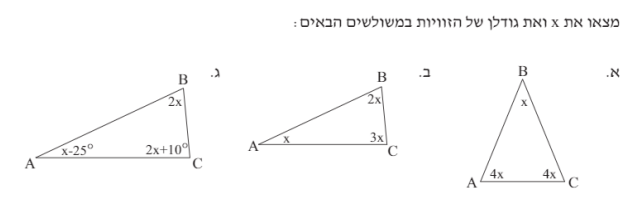 